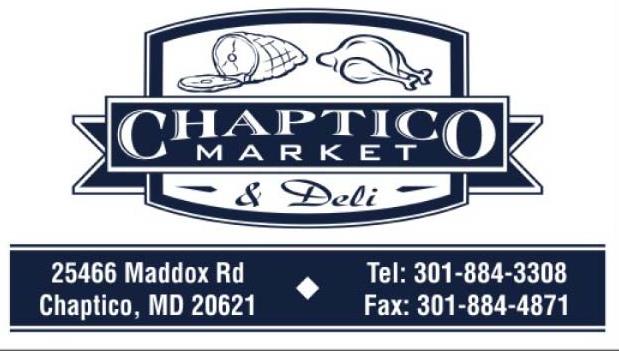 Catering ContractContract Date:__________________  Event Name:____________________________________Contact Information for Event:Company Name:____________________________________  Work Phone #_______________Contact Name:_________________________________  Home/Cell Phone #________________E-mail Address:__________________________________________  Fax #_________________Mailing Address:_______________________________  City:_____________ State:__________Event Information:Location:______________________________________________________________________Event Start Time:_______________ End Time:_________________ Time of Meal:__________Planned Set-Up Times:_______________________________________(Caterer will be allowed)Approximate Number of Guests:_____________________ Guaranteed Final Count:__________See Catering Contract Worksheet for Pricing Details.Estimated Total for this Event: $_______________________A gratuity for the staff is optional, but is always appreciated.All dishes, serving utensils and silverware will be disposed.Payment Terms & Cancellation Fees:A Deposit of 25% of the anticipated total or the minimum charge (whichever is greater) confirms your event reservation. This deposit is non-refundable.Final Payment in full is due 10 days prior to the event and the Final Count must be givenNo Refunds will be given for cancellation within 10 days of event: All payment is forfeited.Customers Signature:____________________________________________  Date:________Business Signature:_____________________________________________  Date:_______